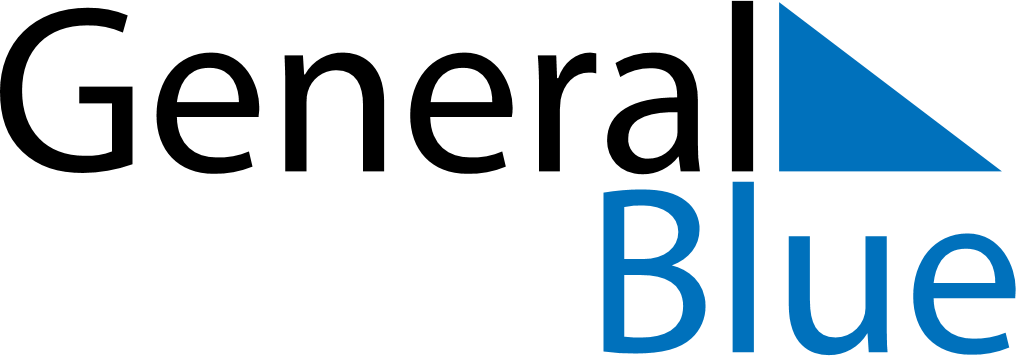 May 2022May 2022May 2022ZimbabweZimbabweMondayTuesdayWednesdayThursdayFridaySaturdaySunday1Labour Day2345678Mother’s Day91011121314151617181920212223242526272829Africa Day3031